Compte Rendu du conseil de classe de 5ème A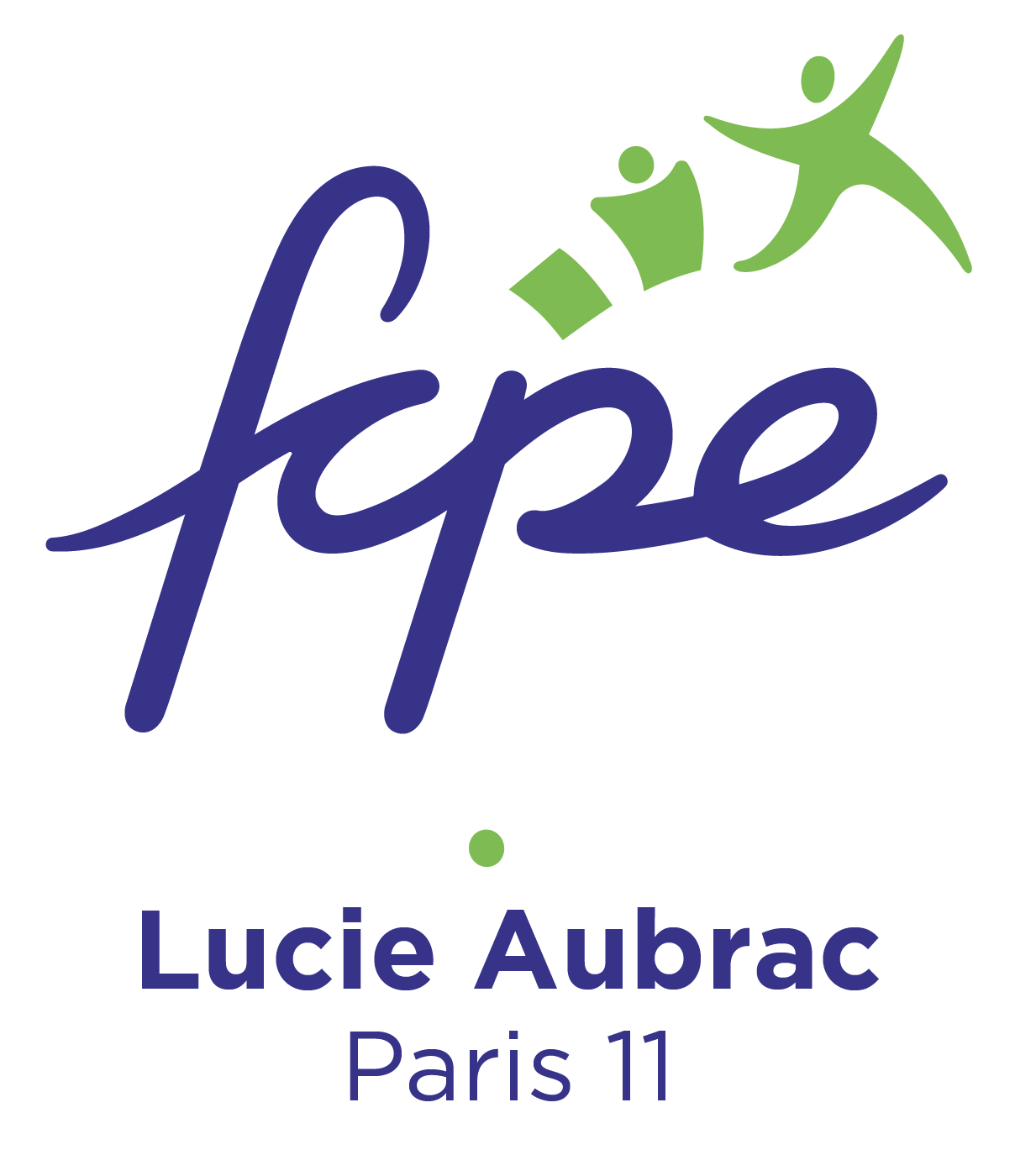 8 décembre 2020           Établi par les parentes déléguées FCPE de la classeCoordonnées des parentes déléguées :Liste des présent.e.s :Principale (préside le conseil) : Mme MENGINProfesseur principal : M. GRAPOTTE (Français)Enseignant.e.s :Mme PENET : TechnologieMme PEPE : EspagnolMme CHEDEAU : Education Physique et SportiveM. CAZENAVE : AnglaisMme RODRIGUEZ : Arts PlastiquesM. BEAUDONNET : Sciences PhysiquesM. BRACQUART : MathématiquesMme MIRNESAD : SVT CPE : M. LIVETDélégué.e.s des élèves : Tasnim GUESSOUM Mohammed DOSSODéléguées des parents : Mme CORME Mme LEBRETExcusé.e.s : M. PIGNOL : Histoire GéographieM POISSENOT : MusiqueMme MARKOUZI : AllemandM. PARCOU : GrecInformations transmises par la principale : Absence des parents d’élèves à cette partie de la réunion, car elles n’ont été admises à la réunion que 20 minutes après le début du Conseil, suite à un problème technique.Appréciation générale du professeur principal, Monsieur GRAPOTTE :Appréciation globale du professeur principal sur la classe (niveau général, ambiance, attitude face au travail, discipline, …)12,46 de moyenne générale pour la classeClasse hétérogène et trop passive : 1/3 des élèves est en grande difficulté. La classe profite de la situation pour bavarder alors qu’elle devrait s’investir davantage. Il y a beaucoup de bruit, mais ça se calme un peu. Il y a encore des efforts à faire.Beaucoup de parents sont soucieux de leur enfant, ils doivent vérifier le carnet de correspondance, les devoirs dans pronote et dans l’agenda, les cahiers et les classeurs. Il y a un gros manque d’apprentissage des leçons à chaque fois. Point positif concernant les plus dissipés : les enseignants, les CPE et l’équipe de direction ont fait de gros efforts de suivi et ça commence à porter ses fruits. L’idéal n’est pas encore là. Toute l’équipe reste vigilante.Appréciation des professeurs :Appréciation d’ensemble de chaque professeur sur sa matièreMathsFrançaisHGAnglaisLV2 (chinois, allemand, espagnol)SVTPhysique-chimieTechnoEPSMusiqueArts plastiquesLes parentes d’élèves n’ont été admises à la réunion que 20 minutes après le début du Conseil, suite à un problème technique. Aussi Monsieur GRAPOTTE a fait la synthèse de ce qui s’était dit auparavant.Délégué.e.s élèves :Tasnim : il y a beaucoup de bavardages en Mathématiques et SVT et notamment sur les heures de fin de journée. Il y a beaucoup d’élèves perturbateurs même si changement de places : comme en maths. Les salles de classe ne sont pas assez spacieuses. Pour Mohammed : il y a effectivement plus de bavardages en fin de journée et après la cantine, notamment en Anglais, Maths et SVT. Ce serait bien d’en parler en vie de classe. Tasnim pense que le message passerait mieux par eux que par les professeurs. M. GRAPOTTE veut bien en parler en vie de classe, mais pense que c’est à M. BRACQUART d’en parler, ce que ce dernier confirme : il va en parler. Il explique qu’il n’est pas exigeant sur le silence absolu, mais sur la mise au travail. Il faut faire un réglage de tout ça. 3 élèves bavardent et le reste de la classe suit. Si on les enlève, c’est le silence dans la classe. Pour lui, un cours silencieux est impossible, car il leur demande d’échanger.Pour M. GRAPOTTE, ils ne savent pas prendre la parole : 4 ou 5 élèves répondent en même temps : ils ne respectent pas la parole de leurs camarades, ne les laissent pas finir leur phrase. Mme MENGIN rappelle qu’il faut attendre que la parole soit donnée à l’élève par le professeur pour la prendre. S’ils mettent le bazar en cours, il ne faudra pas pleurer ensuite s’ils n’ont pas le choix pour leur futur métier et pour leur avenir, ça se construit dès la 5ème.M. GRAPOTTE renchérit qu’ils ont un problème d’immaturité. Ils n’ont pas le comportement d’élèves de 5èmes. Il les questionne sur les leçons auxquelles toute la classe doit savoir répondre et il les interroge aussi sur de la culture générale. Comme il a tendance à interroger les élèves en difficulté, il donne moins de chances à d’autres de participer, donc il ne faut pas hésiter à s’imposer et demander la parole…Délégués parents :Beaucoup de retours des parents par papier et par mail : certains élèves les ont remplis eux-mêmes ! La classe est très bruyante et a du mal à se concentrer : ça revient quasiment systématiquement tant par les parents que par les élèves. Problème de l’absence d’AVS, qui pénalise une élève. Certains professeurs soulignent le faible niveau de la classe et ce n’est pas très encourageant pour les élèves.Quid des mesures barrière à la cantine ? Mme MENGIN répond que la cantine, c’est ce qui lui faisait le plus peur : 300 élèves pour 100 places. Des mesures drastiques ont été prises, les AED et les surveillants distribuent à chaque élève du gel à l’entrée au collège. Idem dans chaque salle, il y a du gel et des lingettes désinfectantes. Des retenues et des colles tombent quand le port du masque n’est pas respecté.A Lucie Aubrac, il n’y a eu que 4 cas de COVID avérés. D’autres collèges ont dû fermer des classes. Pourquoi les élèves ne resteraient-ils pas dans leur salle de classe et éviteraient ainsi de se déplacer dans les couloirs à part pour des cours spécifiques ? Ils ont vraiment hésité à faire ce choix-là. Ils ont continué comme habituellement, car il y aurait quand-même eu des croisements. M. GRAPOTTE dit qu’il a des collègues dans d’autres collèges, qui ont fait ce choix là, mais c’est le chaos dans les salles : les élèves prennent le pouvoir dans leur classe.2 cas de harcèlements dans la classe, dont un est toujours en cours…Ils réfléchissent à trouver une date pour réactiver la Mission de Prévention Collège (MCP), pour qu’elle intervienne dans la classe à propos de ces sujets. Ils vont aussi rechercher une association ou un professionnel : ils ont des fonds : il faut trouver quelqu’un de bien et qui sache intéresser le public.Des policiers dédiés au collège sont venus roder en civil ou en uniforme devant le collège, car une personne rôdait et regardait les élèves de manière un peu trop insistante.Ils vont aussi rechercher une association ou un professionnel, qui parlera spécifiquement de harcèlement : ils ont des fonds : il faut trouver quelqu’un de bien et qui sache intéresser le public.Etude au cas par cas des élèves. Il est ensuite procédé à l’examen au cas par cas des élèves, de leurs notes ainsi que de leur comportement.Mentions et avertissements :Il n’y a plus de mention dans les bulletins dorénavant.Ce compte-rendu est rédigé par les parentes déléguées, qui restent à votre disposition, en particulier si vous souhaitez savoir ce qui a été dit à propos de votre enfant lors de ce conseil de classe.Visitez notre blog :  http://fcpe75-lucie-aubrac.hautetfort.comPour nous contacter :  fcpe.paris11.collegeaubrac@gmail.comPour adhérer : https://www.fcpe75.org/oui-jadhere-en-ligne/Pour discuter entre parents : FCPE LUCIE ET RAYMOND AUBRAC (groupe privé)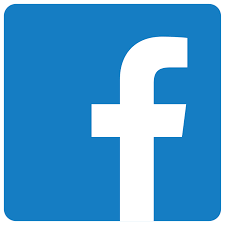 Pour les infos FCPE et les actus sur l’éducation :   @FCPE_Aubrac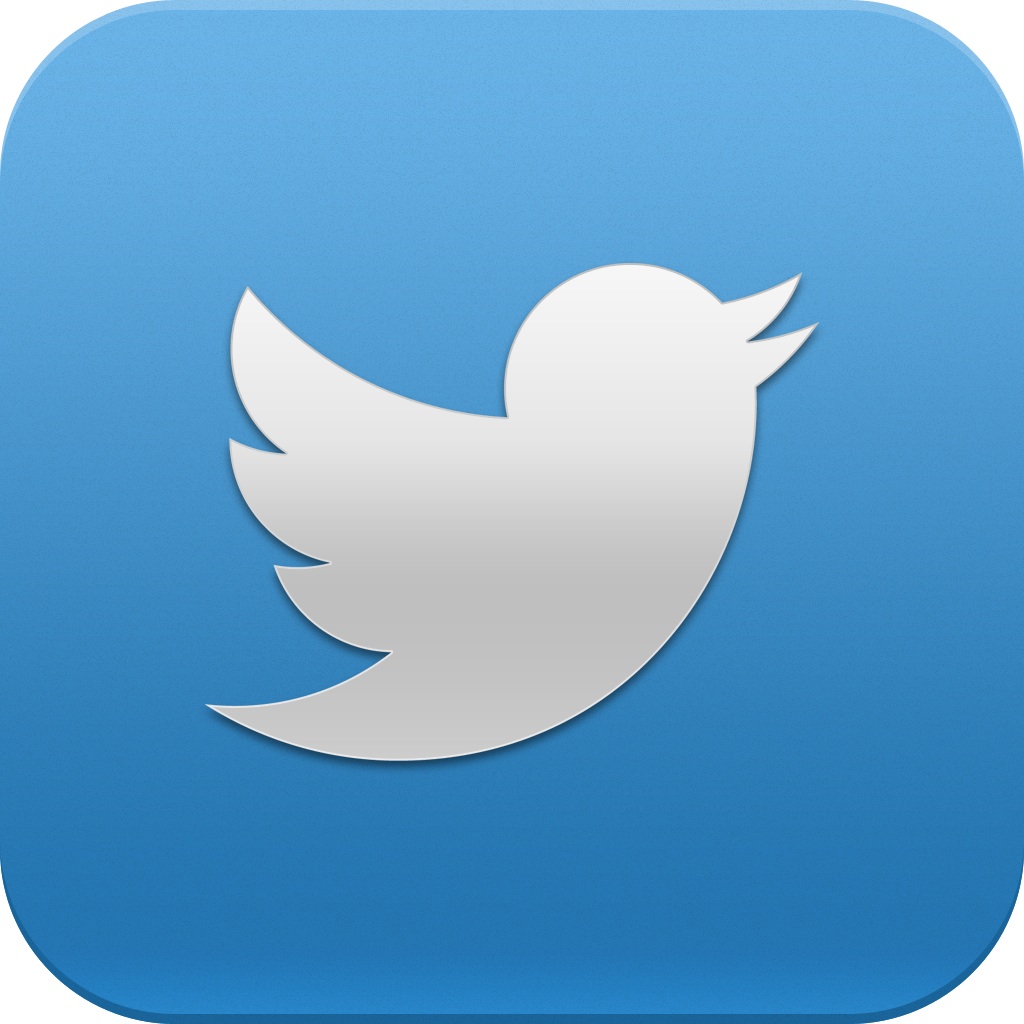 Madeleine CORME Alexandra LEBRET 06 14 83 69 88arnaultmadeleine@yahoo.fr                              06 87 77 04 35alexandra-lebret@wanadoo.fr